MCCC Dual Enrollment ChecklistApply to MCCC https://www.monroeccc.edu/applyCalendarClasses Start  August 25thWeather, Breaks, & TestingImportant MCCC dates  https://www.monroeccc.edu/academic-calendars/winterDual Enrollment forms need to be complete and signed by the following people: Counselor Student Parent Turned into MCCC Admissions Office by  May 14th    https://www.monroeccc.edu/locations-mapCourse selection/Transfer   Keep a copy of your course plan or MTA and review  https://www.transferology.comMCCC Student ID and MCCC Account InformationCreate the following MCCC accounts; email, Brightspace, & Webpal and check them weeklyOrientationWe highly recommend that you sign-up for orientation at MCCC before starting your first class. Sign up at this link https://www.monroeccc.edu/orientation/Testing/Accuplacer If you need to take or retake an Accuplacer test. Contact the testing center (734-847-4144) https://www.monroeccc.edu/rctc/placement-testing.htmBooksCheck out the Ida High School library for your college books first Buy or rent your books. Keep your receipt we may be able to buy your books back. MCCC Bookstore https://bookstore.monroeccc.edu/  (go to textbook lookup)Chegg Books (www.chegg.com/books)Book reimbursement forms and books are due to Mrs. Riley about two weeks after the class(s) ends.If an access code is needed for your class, keep your receipt and we can reimburse at the end of the semester.Online/Blended Course(s)If you are taking your first online course you will need to complete an orientation through BrightspaceCheck the below link  for  IMPORTANT information about your online/blended class. https://www.monroeccc.edu/online-courses/winterResources Take advantage of MCCC resources like the library, Writing Center,  Learning Assistance Lab, and Math DenMCCC Confirmation You will receive a confirmation from the college that you are in the class it will include an amount. High School RequirementsA mandatory dual enrollment meeting Turn in your attendance sheets on timeRemember you are a high school student first!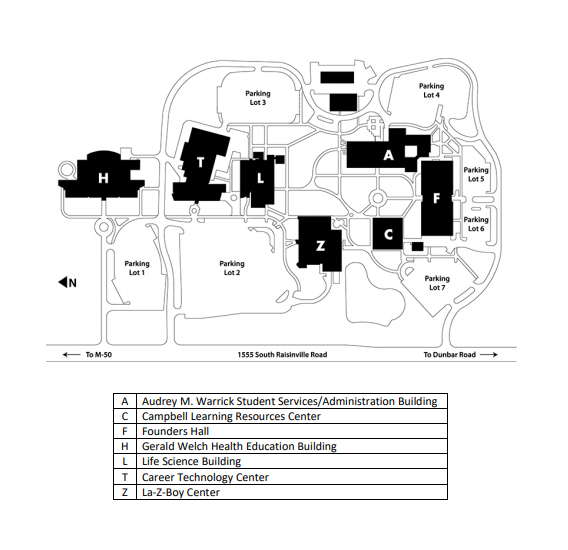 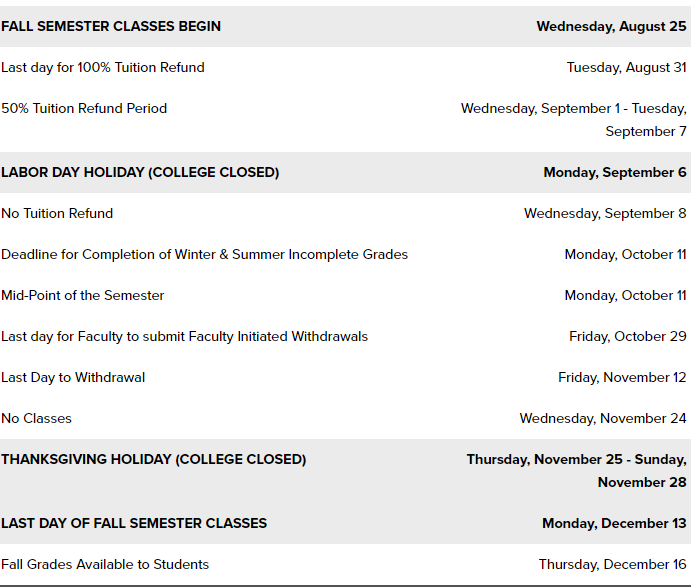 